Léon Blum, témoin de l’entre-deux-guerres (1)Léon Blum, témoin de l’entre-deux-guerres (2)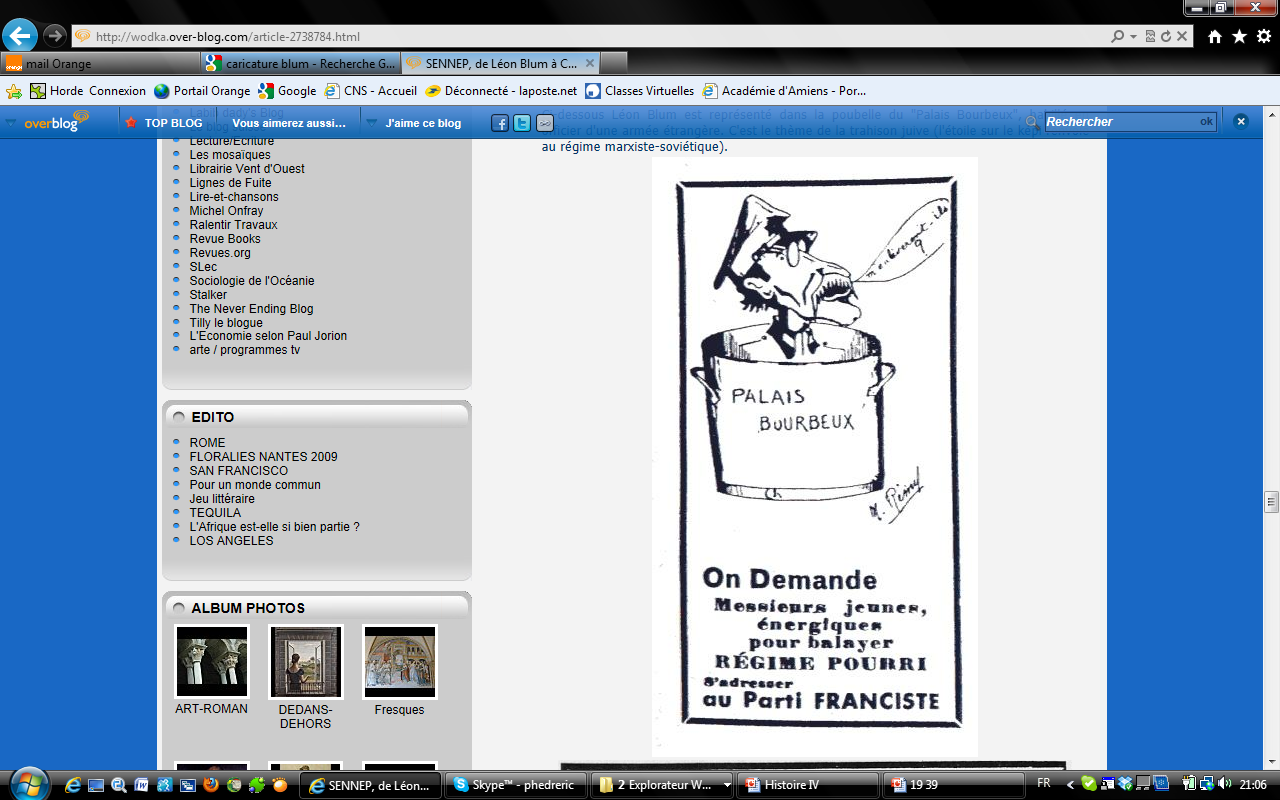 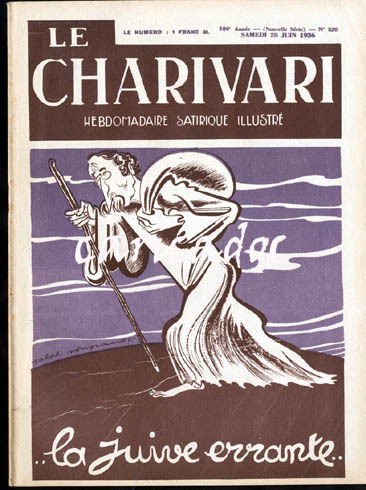 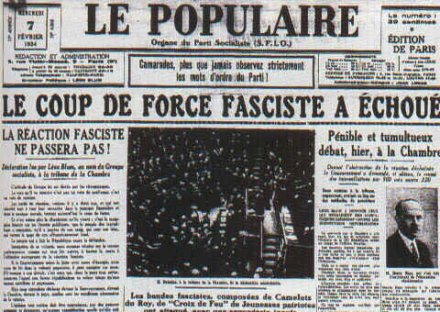 Léon Blum, témoin de l’entre-deux-guerres (3)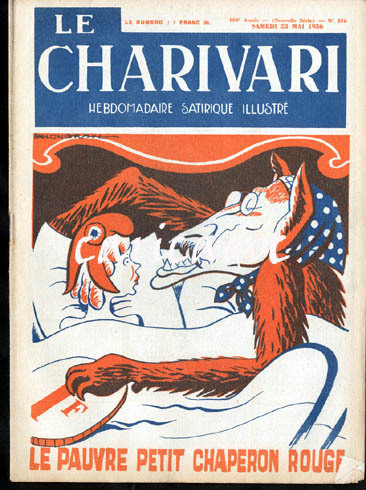 